Lakeside T-shirts for sale!Limited time only - order by September 10!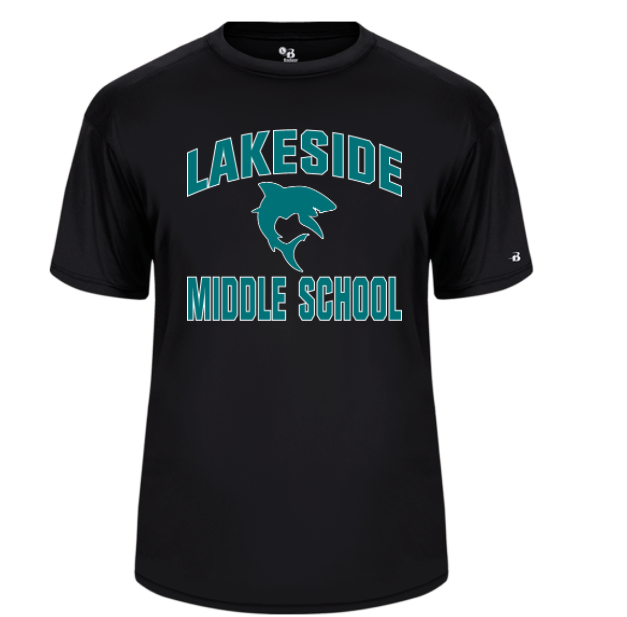 1 shirt: $172 shirts: $303 shirts: $45Use the following QR Code to our PTO Spirit Wear webpage.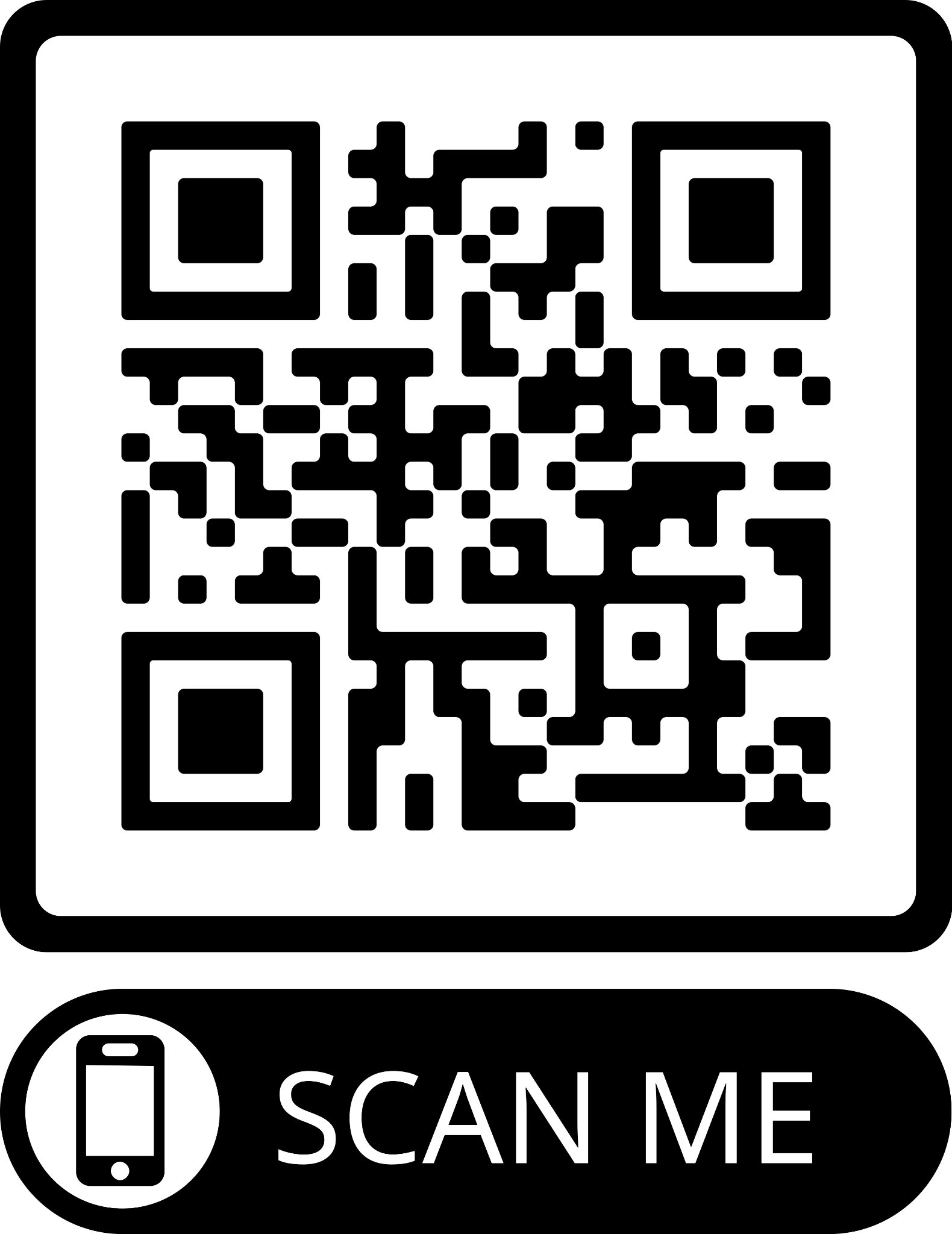 ---------------------------------------------------------------------------------Paper T-Shirt Order FormStudent Name: ____________________________________   Chomp Teacher:_________________    Grade (circle your grade): 6  7  8 T-shirt 1 (circle your choice):  Youth M   Youth L   Youth XL   Adult XS   Adult S   Adult M   Adult L   Adult XL   Adult XXLT-shirt 2 (circle your choice): Youth M   Youth L   Youth XL   Adult XS   Adult S   Adult M   Adult L   Adult XL   Adult XXLT-shirt 3 (circle your choice): Youth M   Youth L   Youth XL   Adult XS   Adult S   Adult M   Adult L   Adult XL   Adult XXLCheck the box for the number of shirts you’re buying:__ 1 T-shirt $17__ 2 T-shirts $30__ 3 T-shirts $45Please attach a check made out to Sutherland Middle School PTO (this is not a typo - we are in the process of changing our name to Lakeside Middle School PTO) and return to your Chomp Teacher or the School Office. 